Onion Plants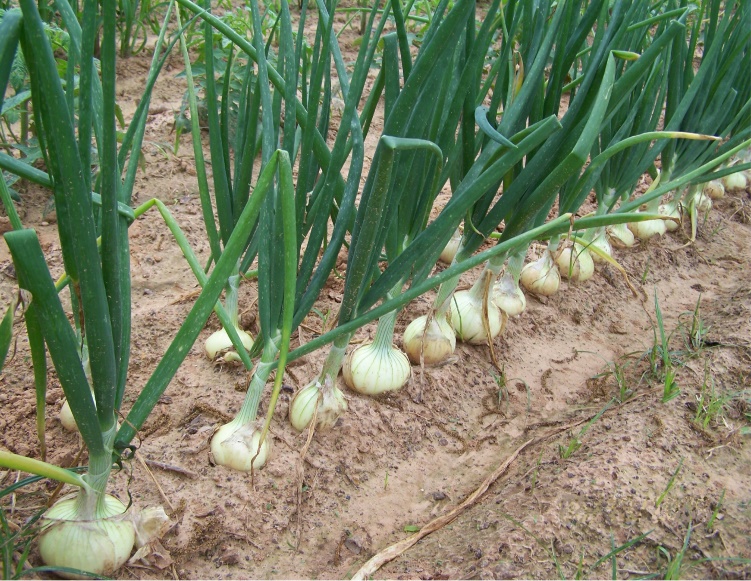 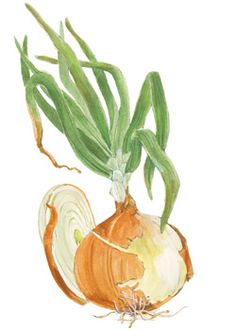 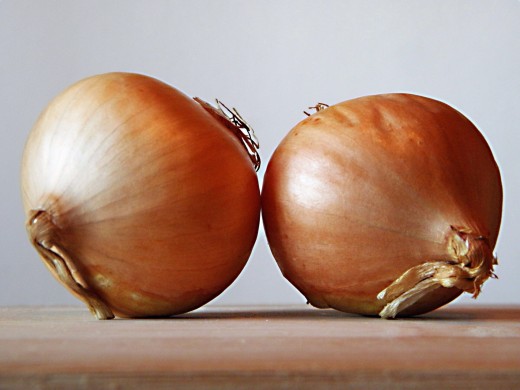 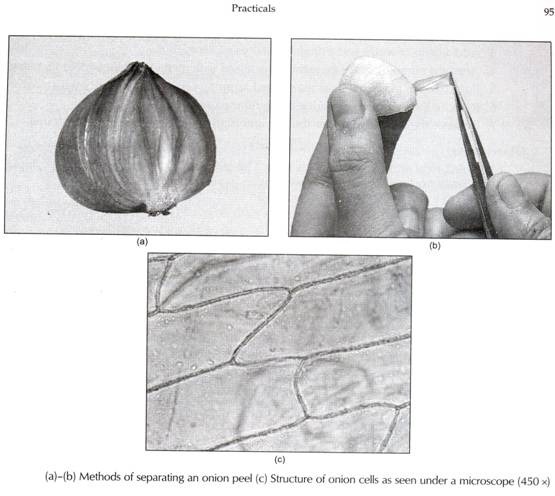 Onion Skin Cell – Low Power – No Stain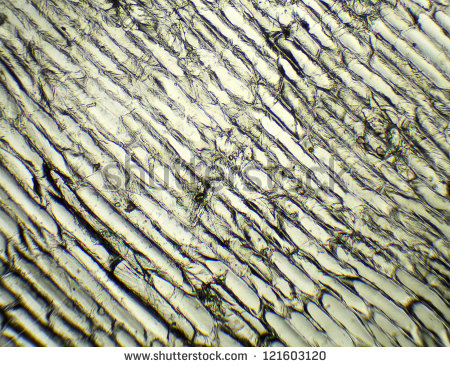 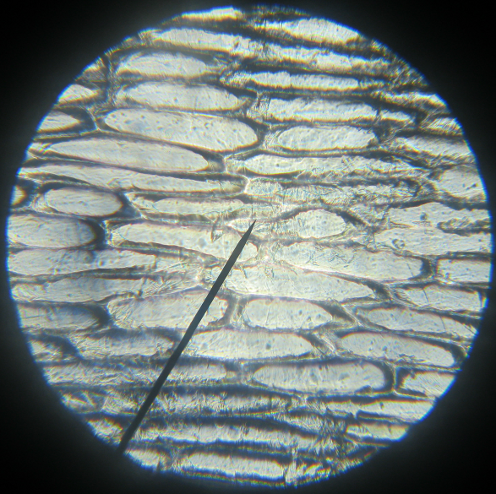 Onion Skin Cell – High Power – With Stain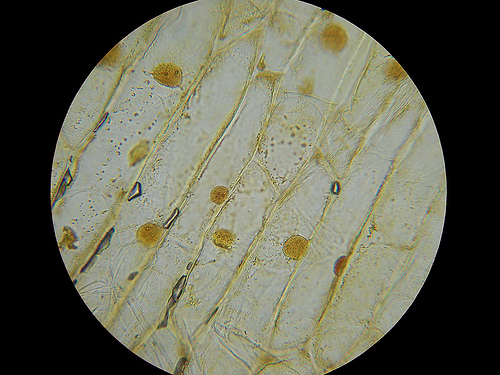 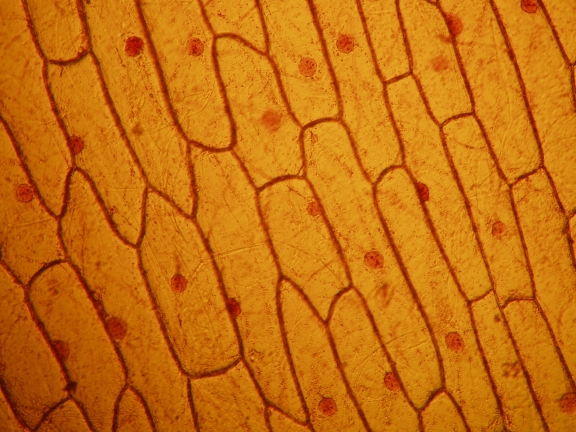 Human Skin With-out Microscope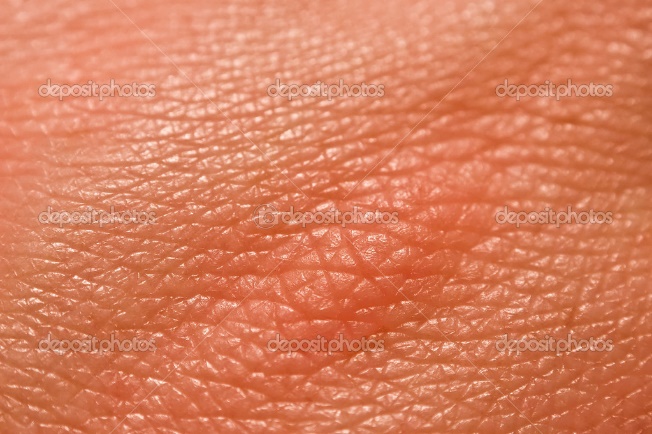 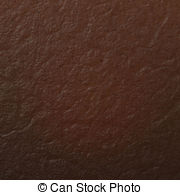 Human Skin – Low Power – With Stain		Human Skin – High Power – With Stain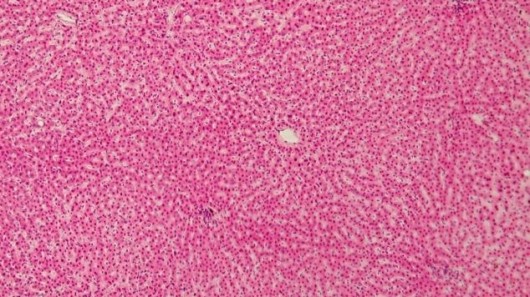 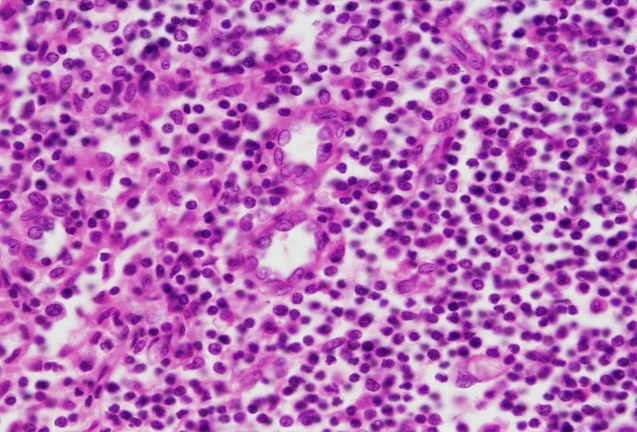 